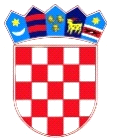 REPUBLIKA HRVATSKADUBROVAČKO-NERETVANSKA ŽUPANIJAOPĆINA TRPANJJEDINSTVENI UPRAVNI ODJELKLASA: 400-01/21-01/02URBROJ:2117/7-01/01-21-2Trpanj, 03. prosinca  2021.Sukladno odredbama članka 11. Zakona o pravu na pristup informacijama (Narodne    novine broj 25/13, 85/15) nakon provedenog savjetovanja sa javnošću, nositelj izrade akta dužan je o prihvaćenim/neprihvaćenim primjedbama i prijedlozima obavijestiti javnost putem svoje web stranice na kojoj će objaviti Izvješće o provedenom savjetovanju sa javnošću.Nacrt Proračuna Općine Trpanj za 2020.g.Obrazac za komentiranje nacrta Proračuna Općine Trpanj za 2022.g.        STANDARDNI OBRAZAC DOKUMENTA ZA                  SAVJETOVANJE  S  JAVNOŠĆU        STANDARDNI OBRAZAC DOKUMENTA ZA                  SAVJETOVANJE  S  JAVNOŠĆUNaslov dokumentaPRORČUN OPĆINE TRPANJ ZA 2022.GODINU NACRTRazlozi donošenja aktaZakonska obveza propisana Zakonom o proračunu Ciljevi provođenja savjetovanja:Cilj provođenja savjetovanja sa javnošću je upoznavanje javnosti s predloženim Proračunom Općine Trpanj  za 2022. godinuRok za podnošenje mišljenja, prijedloga i primjedbi16. prosinca  2021.Poziv zainteresirane javnosti za savjetovanje s javnošćuPozivamo zainteresiranu javnost da svoje prijedloge, mišljenja i primjedbe na nacrt akta za koje su savjetovanja otvorena dostavite svoje mišljenje, prijedloga i primjedbe 